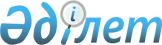 Студенттерді жатақханалардағы орындармен қамтамасыз етуге мемлекеттік тапсырысты орналастырудың кейбір мәселелері туралыҚазақстан Республикасы Оқу-ағарту министрінің 2023 жылғы 29 тамыздағы № 274 бұйрығы. Қазақстан Республикасының Әділет министрлігінде 2023 жылғы 4 қыркүйекте № 33376 болып тіркелді
      БҰЙЫРАМЫН:
      1. "Техникалық және кәсіптік, орта білімнен кейінгі білім беру ұйымдарының студенттерін жатақханалардағы орындармен қамтамасыз етуге мемлекеттік тапсырысты орналастыру қағидаларын бекіту туралы" Қазақстан Республикасы Білім және ғылым министрінің міндетін атқарушының 2018 жылғы 14 қыркүйектегі № 464 бұйрығына (Нормативтік құқықтық актілерді мемлекеттік тіркеу тізілімінде № 17379 болып тіркелген) мынадай өзгерістер енгізілсін:
      бұйрықтың тақырыбы мынадай редакцияда жазылсын:
      "Студенттерді жатақханалардағы орындармен қамтамасыз етуге мемлекеттік тапсырысты орналастыру қағидаларын бекіту туралы";
      бұйрықтың кіріспесі мынадай редакцияда жазылсын:
      "Білім туралы" Қазақстан Республикасы Заңының 5-бабының 88) тармақшасына сәйкес БҰЙЫРАМЫН:";
      1-тармақ мынадай редакцияда жазылсын:
      "1. Осы бұйрыққа қосымшаға сәйкес Студенттерді жатақханалардағы орындармен қамтамасыз етуге мемлекеттік тапсырысты орналастыру қағидалары бекітілсін.";
      көрсетілген бұйрықпен бекітілген Техникалық және кәсіптік, орта білімнен кейінгі білім беру ұйымдарының студенттерін жатақханалардағы орындармен қамтамасыз етуге мемлекеттік тапсырысты орналастыру қағидаларында:
      тақырып мынадай редакцияда жазылсын:
      "Студенттерді жатақханалардағы орындармен қамтамасыз етуге мемлекеттік тапсырысты орналастыру қағидалары";
      1-тармақ мынадай редакцияда жазылсын:
      "1. Осы Студенттерді жатақханалардағы орындармен қамтамасыз етуге мемлекеттік тапсырысты орналастыру қағидалары (бұдан әрі – Қағидалар) "Білім туралы" Қазақстан Республикасы Заңының (бұдан әрі – Заң) 5-бабының 88) тармақшасына сәйкес әзірленді және техникалық және кәсіптік, орта білімнен кейінгі білім беру ұйымдарының студенттерін жатақханалардағы орындармен қамтамасыз етуге мемлекеттік тапсырысты орналастыру тәртібін айқындайды.";
      3-тармақ мынадай редакцияда жазылсын:
      "3. Мемлекеттік тапсырыстың көлемі "Техникалық және кәсіптік, орта білімнен кейінгі білім беру ұйымдарының студенттерін жатақханалардағы орындармен қамтамасыз етуге мемлекеттік тапсырыстың мөлшерін айқындау әдістемесін бекіту туралы" Қазақстан Республикасы Білім және ғылым министрінің міндетін атқарушының 2018 жылғы 14 қыркүйектегі № 465 бұйрығына (Нормативтік құқықтық актілерді мемлекеттік тіркеу тізілімінде № 17380 болып тіркелген) (бұдан әрі – Әдістеме) сәйкес анықталады.".
      2. "Техникалық және кәсіптік, орта білімнен кейінгі білім беру ұйымдарының студенттерін жатақханалардағы орындармен қамтамасыз етуге мемлекеттік тапсырыстың мөлшерін айқындау әдістемесін бекіту туралы" Қазақстан Республикасы Білім және ғылым министрінің міндетін атқарушының 2018 жылғы 14 қыркүйектегі № 465 бұйрығына (Нормативтік құқықтық актілерді мемлекеттік тіркеу тізілімінде № 17380 болып тіркелген) мынадай өзгерістер енгізілсін:
      бұйрықтың кіріспесі мынадай редакцияда жазылсын:
      "Қазақстан Республикасы Оқу-ағарту министрлігінің кейбір мәселелері туралы" Қазақстан Республикасы Үкіметінің 2022 жылғы 19 тамыздағы № 581 қаулысымен бекітілген Қазақстан Республикасы Оқу-ағарту министрлігі туралы ереженің 15-тармағының 41) тармақшасына сәйкес БҰЙЫРАМЫН:";
      көрсетілген бұйрықпен бекітілген Техникалық және кәсіптік, орта білімнен кейінгі білім беру ұйымдарының студенттерін жатақханалардағы орындармен қамтамасыз етуге мемлекеттік тапсырыстың мөлшерін айқындау әдістемесінде:
      1-тармақ мынадай редакцияда жазылсын:
      "1. Осы Техникалық және кәсіптік, орта білімнен кейінгі білім беру ұйымдарының студенттерін жатақханалардағы орындармен қамтамасыз етуге мемлекеттік тапсырыстың мөлшерін айқындау әдістемесі (бұдан әрі – Әдістеме) "Қазақстан Республикасы Оқу-ағарту министрлігінің кейбір мәселелері туралы" Қазақстан Республикасы Үкіметінің 2022 жылғы 19 тамыздағы № 581 қаулысымен бекітілген Қазақстан Республикасы Оқу-ағарту министрлігі туралы ереженің 15-тармағының 41) тармақшасына сәйкес әзірленді және техникалық және кәсіптік, орта білімнен кейінгі білім беру ұйымдарының студенттерін жатақханалардағы орындармен қамтамасыз етуге мемлекеттік тапсырыстың мөлшерін есептеу алгоритмін айқындайды.".
      3. Қазақстан Республикасы Оқу-ағарту министрлігінің Бюджеттік жоспарлау департаменті Қазақстан Республикасының заңнамасында белгіленген тәртіппен:
      1) осы бұйрықты Қазақстан Республикасы Әділет министрлігінде мемлекеттік тіркеуді;
      2) осы бұйрықты Қазақстан Республикасы Оқу-ағарту министрлігінің интернет-ресурсында орналастыруды;
      3) осы бұйрық мемлекеттік тіркелген күннен бастап он жұмыс күні ішінде Қазақстан Республикасы Оқу-ағарту министрлігінің Заң департаментіне осы тармақтың 1) және 2) тармақшаларында көзделген іс-шаралардың орындалуы туралы мәліметтерді ұсынуды қамтамасыз етсін.
      4. Осы бұйрықтың орындалуын бақылау жетекшілік ететін Қазақстан Республикасының Оқу-ағарту вице-министріне жүктелсін.
      5. Осы бұйрық алғашқы ресми жарияланған күнінен кейін күнтізбелік он күн өткен соң қолданысқа енгізіледі.
					© 2012. Қазақстан Республикасы Әділет министрлігінің «Қазақстан Республикасының Заңнама және құқықтық ақпарат институты» ШЖҚ РМК
				
      Қазақстан РеспубликасыОқу-ағарту министрі

Г. Бейсембаев
